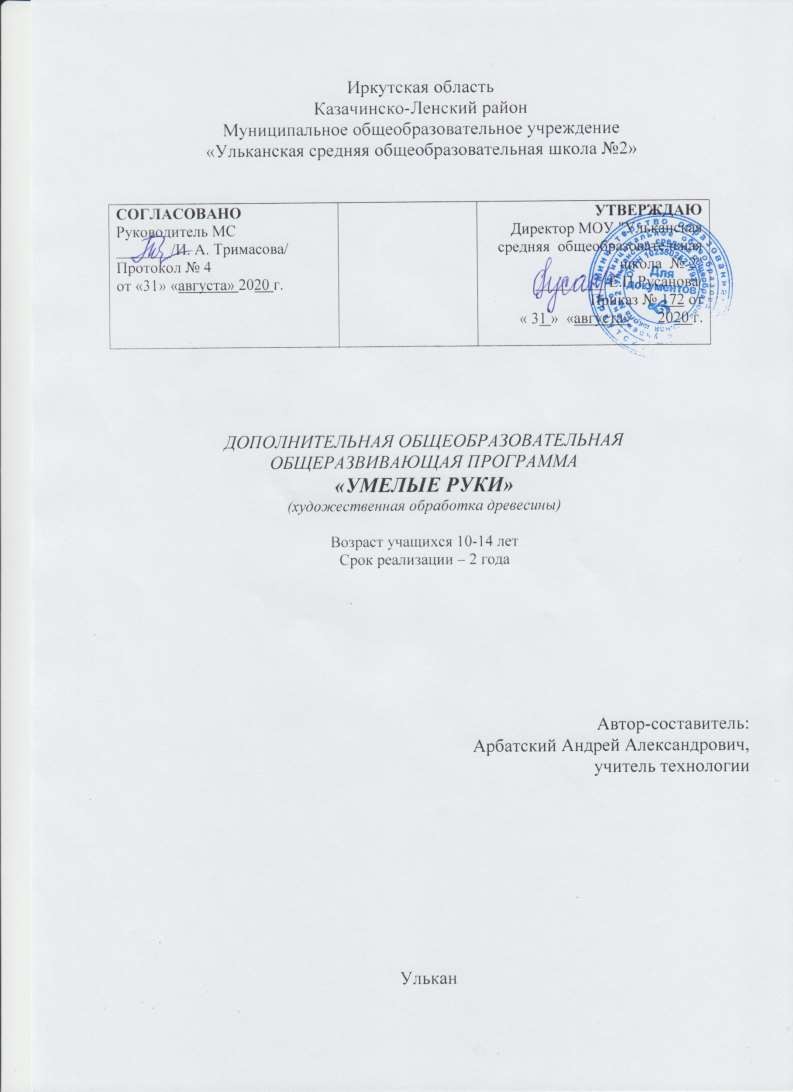 ПОЯСНИТЕЛЬНАЯ ЗАПИСКАВ настоящее время большая роль в обучении школьников отводится внеклассной работе.Наша жизнь не ограничивается только работой или учебой. Весьма важно то, что окружает нас в остальное время, и в первую очередь быт, который должен помочь нам отвлечься от производственных проблем и заняться делом по душе.Программа кружка «Художественное выпиливание и выжигание» относится к художественно-эстетической направленности.Ее актуальность основывается на интересе, потребностях обучающихся и их родителей. В программе удачно сочетаются творчество и развитие, эмоциональное благополучие детей и взрослых. Она ориентирована на традиционную культуру, что позволяет приобщать ребенка, занимающегося в объединении, к культурному наследию: на Руси резьба всегда была популярна - ею украшали дома, предметы быта.В настоящее время принято считать, что проще купить какой-то предмет, чем сделать его самому. Художественное выпиливание незаменимо для создания различных поделок. Для воспитанников открывается широкий простор для творчества, возможность иметь уникальную вещь, сделать ее самому.На современного человека обрушивается большой поток информации, что приводит к избыточному нервному и эмоциональному напряжению. А если еще добавить недостаточное общение с природой, то становятся понятными тревоги медиков о настоящем и будущем человека.В этом случае на помощь приходят народные промыслы. Доказано, что создание художественных изделий положительно влияет на психику, помогая переключаться на другой вид деятельности, что способствует снижению утомляемости и нервного напряжения.Работа лобзиком способствует развитию сенсомоторики, согласованности в работе глаз и рук, совершенствованию координации движений, гибкости, точности выполнения действий, Все это важно для лучшей работы руки ребенка, учебной деятельности в школе.Все виды деятельности, применяемые в объединении, учат детей концентрации внимания, стимулируют развитие памяти.Трудно отыскать мальчишку, который в школьные годы не держал в руках этот нехитрый инструмент - лобзик, и не пытался бы с его помощью изготовить поделку. Хотя лобзик и прост в обращении, сделать с его помощью вещь хорошего качества далеко не просто. И только наиболее усидчивые и упрямые добиваются цели и проносят свое увлечение через всю жизнь.Программа кружка является адаптированной, разработана на основе программы Семенова А.Ф. «Художественное выпиливание и выжигание», рекомендованной ГОУДОД«Федеральный центр технического творчества обучающихся», 2008 г.Новизна данной программы заключается в содержании новых для учащихся знаний и углублении базовых знаний по образовательной области «Технология», в создании условий для развития творческих способностей у учащихся.Цель программы: формирование творческой личности, обладающей практическими умениями и навыками, активной жизненной позицией, владеющей способами конструктивного мышления.Задачи:создавать условия для освоения детьми различных технологий и приобретения уменийи навыков прикладного творчества;развивать способность преобразовывать материал из одной формы в другую;развивать интерес к знакомству с истоками, традициями народной культуры;на основе работы в разновозрастном коллективе содействовать становлению творческой личности ребенка.Вид программы – предметно-ориентированная.Программа рассчитана на 144 часа в первый год и 216 часов во второй год обучения.Приходя на занятия, ребенок вливается в новый разновозрастный коллектив, включается в процесс межличностного взаимодействия со сверстниками, старшими товарищами и педагогом. Младшие школьники активно овладевают навыками общения, происходит установление дружеских контактов.Форма занятий различна в зависимости от этапов обучения: групповая, по подгруппам, индивидуальная.Состав группы постоянный – 12 - 15 человек.Объединение посещают ребята в возрасте от 10 до 14 лет.Режим занятий детей – 4 - 6 часов в неделю (2-3раза в неделю по 2 часа).Место занятий: столярная мастерская школы.Теоретическое и практическое обучение производится одновременно, с несколько опережающим изучением теоретического материала.Ожидаемые результаты обученияДля определения результативности реализации программы в течение года дважды проводятся аттестации обучающихся: промежуточная и итоговая.Критериями выявления результативности работы в кружке служат: викторины, кроссворды, тесты, практические работы, а также участие детей в школьных, поселковых, районных, областных выставках декоративно-прикладного творчества.УЧЕБНО-ТЕМАТИЧЕСКИЙ ПЛАН ПРОГРАММЫ 1 ГОД ОБУЧЕНИЯУЧЕБНО-ТЕМАТИЧЕСКИЙ ПЛАН ПРОГРАММЫ 2 ГОД ОБУЧЕНИЯСОДЕРЖАНИЕ ПРОГРАММЫ 1 -го ОБУЧЕНИЯ1. Вводное занятиеВиды декоративного народного искусства, его роль в жизни общества.Творческий процесс создания предметов декоративно-прикладного искусства. Наработки: альбомы с чертежами, готовые изделия.Творчество мастеров народных промыслов.Изучив тему, обучающийся должензнать:творческий путь мастеров, работающих в области художественной обработки древесины методом выпиливания и выжигания;лучшие творческие работы воспитанников, прошедших курс обучения ранее.2. Знакомство с основами выжигания по древесинеМатериаловедение: материалы для выжигания.Инструменты, используемые в работе.Техника безопасности и санитария рабочего места.Дидактические материалы: чертежи, схемы, фото.Экскурсия в школьный краеведческий музей.Изучив тему, обучающийся должензнать:технику безопасности и санитарно-гигиенические нормы содержания рабочего места;свойства и назначение используемых в работе материалов, инструментов;уметь:работать с дидактическим материалом;правильно работать с инструментом;аккуратно работать с шаблонами;составить простейшую композицию рисунка;работать самостоятельно.3. Знакомство с особенностями работы с лобзикомМатериаловедение.Понятие об особенностях строения различных материалов, применяемых в работе.Техника безопасности.Способы обработки древесины.Работа с инструментом.Изучив тему, обучающийся должензнать:виды материалов и их предназначение;технику безопасности при работе с инструментом;методы работы лобзиком;уметь:правильно владеть инструментом в работе.4. ОрнаментыОсобенности национальных орнаментов.Виды орнамента.Использование орнамента при оформлении изделий.Изучив тему, обучающийся должензнать:особенности национальных орнаментов;способы создания орнаментов с помощью лобзика; уметь:самостоятельно копировать и составлять новый орнамент;выполнять эскизы орнамента;переводить орнамент на материал.5. Композиции	из	растительных	элементов	в	сочетании	с	художественным выжиганиемТехнология составления простейших композиций для выжигания.Смысловое значение композиции. Изучив тему, обучающийся должен знать:технику безопасности и пожарную безопасность при работе в мастерской;уметь:самостоятельно составлять композиционные орнаменты на материале;работать выжигателем;правильно выжигать.6. Выполнение простого объемного предмета с использованием лобзикаТехнология выпиливания.Обработка деталей инструментами.Подгонка деталей.4 Сборка отдельных деталей в объемный сюжет.5. Отделка изделия различными способами (лак, морилка).Изучив тему, обучающийся должензнать:технику безопасности при работе с лаком и морилкой;уметь:точно выпиливать лобзиком отдельные детали изделия;использовать традиционные методы соединения деталей в изделие.7. Заключительное занятиеПроведение выставки воспитанников, с приглашением на нее всех обучающихся и педагогов, а также родителей.СОДЕРЖАНИЕ ЗАНЯТИЙ 2-го ОБУЧЕНИЯ1. Вводное занятиеДемонстрация лучших поделок, выполненных воспитанниками прошлых лет.Способы экономии материалов, бережное отношение к материалам и оборудованию.Организация рабочего места и техника безопасности. Ознакомление с режимом работы, правилами внутреннего распорядка мастерской.Изучив тему, обучающийся должензнать:способы экономии материалов;режим работы, формы организации труда и правила внутреннего распорядка мастерской;технику безопасности;уметь:подготовить рабочее место и инструменты;подобрать	пилки	для	определенных	пород	древесины и в зависимости от сложности орнамента.2. Пропильная резьба. Материалы и инструментыДемонстрация лучших вариантов резьбы, выполненных обучающимися.Способы обработки древесины.Технология исполнения различных вариантов пропильной резьбы.Изучив тему, обучающийся должензнать:различные виды декоративной обработки древесины;способы обработки древесины;технику	безопасности	при	выполнении	пропильной	резьбы;уметь:работать лобзиком при выполнении различных вариантов пропильной резьбы;представлять сочетание всего объема работы на материале;выполнять работу средней сложности.3. Освоение технологий и декоративных особенностей обработки древесины лобзикомПриемы работы лобзиком.Рабочее место выпиловщика, правильная посадка.Изучив тему, обучающийся должензнать:приемы работы лобзиком;технику безопасности при работе лобзиком;инструменты и их назначение;уметь:рационально использовать материал;самостоятельно выполнять работу лобзиком;рационально располагать орнамент на материале;организовывать рабочее место в соответствии с требованиями санитарии, техники безопасности и пожарной безопасности.4. Выпиливание орнамента1. Знакомство с альбомом и чертежом, особенностями сетчатого орнамента. 2.Технология выпиливания.Особенности выполнения орнамента ручным лобзиком.Изучив тему, обучающийся должензнать:способы подготовки материалов к выпиливанию;способы нанесения орнамента на материал;технику выпиливания;уметь:технологически правильно выпиливать лобзиком орнамент средней сложности;рационально использовать материалы и инструменты в работе;организовывать рабочее место в соответствии с нормами и требованиями техники безопасности.5. Техника выполнения изделий различных конструкцийМатериаловедение: техника безопасности, организация рабочего места, охрана труда, используемые материалы, инструменты.Содержание чертежей и эскизов в соответствии с традициями определенного края или области.Изучив тему, обучающийся должензнать:технику безопасности, технологию обработки древесины;различные варианты выполнения работ;уметь:самостоятельно создать поделку средней сложности;организовать	рабочее	место	в	соответствии	с	требованиями	и	нормами	техники безопасности.6. Объемные изделия с различным орнаментомМатериаловедение: техника безопасности, организация рабочего места, инструмент.Форма	предмета	и	его	декоративное	оформление.Изучив тему, обучающийся должензнать:технику безопасности, организацию рабочего места;свойства материала;инструменты для работы;технологию выполнения работ;уметь:выполнить поделку средней сложности в объеме;самостоятельно выполнить эскиз или чертеж поделки для дальнейшего самостоятельного исполнения.7. Заключительное занятиеПроведение выставки воспитанников, с приглашением на нее всех обучающихся и педагогов, а также родителей.МЕТОДИЧЕСКОЕ ОБЕСПЕЧЕНИЕ ПРОГРАММЫКонтрольно-измерительные материалы:карточки-тесты по отделке материалов;карточки-задания по техническому труду;карточки-задания по контролю знаний;тесты;раздаточные материалы по технологии для контроля; Диафильмы:чертежи типовых деталей;обработка древесины в школьных мастерских; Стенды:«Наши достижения»;«Это интересно»;«Столярный инструмент»;«Пиломатериалы»;«Выпиливание лобзиком»;«Точение сложных поверхностей»;«Технология плосковыемчатой резьбы». Таблицы по деревообработке:способы соединения деревянных деталей;основные токарные работы;техника безопасности при работе с древесиной и металлом;приемы работы измерительным инструментом;отделка различных поверхностей. Литература:книги по выпиливанию и выжиганию;альбомы с чертежами и схемами;открытки и наброски рисунков.Материально-техническое оснащение программы:ножовки;лобзики;электровыжигатели;резцы;сверла;верстаки;напильники;надфили;пилки.СПИСОК ЛИТЕРАТУРЫ Литература для руководителя кружкаАфанасьев А.Ф. Резьба по дереву. – М.: Культура и традиции, 2002.Внеклассная работа по труду: работа с разными материалами. Пособие для учителей. Ред. Гукасова А.И. – М.: Просвещение, 1981. 3.Савиных В.П. Поделочные материалы. – М.: ООО «Хэлтон», 1999.Столяров Ю.С. Техническое творчество учащихся. Издательство «Просвещение», 1989.Рихвк Э.К. Обработка древесины в школьных мастерских. – М.: Просвещение, 1984.Литературы для детей и родителейАмбросимова А.А. Художественная резьба по дереву. – М.: Высшая школа, 1984.Бардина Р.А. Изделия народных художественных промыслов и сувениры. М., 1990.Муравьев Е.М. Практикум в учебных мастерских. – М.: Просвещение, 1987.Супрун Л.Я. Резьба и роспись по дереву. – М., 1983Симоненко В.Д. Технология: учебник для 5-7 кл. – М.: Вентана – Граф, 2001.параметрывходная диагностикарезультатырезультатыпараметрывходная диагностика1-й год обучения2-й год обученияпрактические уменияпрактически полное отсутствиекаких-либо навыков при работес различными материалами;слабо развитая координация движений;неумение повторять действие,показанное педагогом;слабо развитамелкая моторика рук.элементарные навыкипри работес инструментами;недостаточная координациядвиженийосновные навыки при работе с различными материалами;мелкая моторика рук - в достаточном объемедля выполнения практических заданийзнаниятеоретические знания в этой области отсутствуюттеоретические знания слабо выраженыазы знаний, полученные в процессе обученияпсихоло- гические характе- ристикидети скованы, неразговорчивы, замкнуты;речь тихая, не внятная;при неудачахв работе – слезы.порой дети малообщительны, но скованности уже нет, они чаще вступают в диалогболее свободное общениеактивностьдети пассивны, при затруднениив выполнении задания сидят молча, не обращаяськ педагогу;равнодушие, отсутствие стремления к знаниям;смысл и цель занятий им не вполне понятны.при затруднениях детипытаются получить по мощь от педагога;есть стремление к работе;цель занятий всегда понятнаповышается актив- ность на занятиях, пробуждается интерес к творчествуобщение другс другомдети разобщены, оченьревниво относятся к успехам товарищей, завидуя более умелымотношения детеймежду собой в работе только начинают приобретать позитивный характеротношения становятсяровнее, появляется взаимовыручка и под- держка товарищей, умение сопереживатьТемаКоличество часовКоличество часовКоличество часовТемаВсегоТеорияПрактикаВведение.161.Цель и задачи занятий кружка. Планирование работы.222.Оборудование рабочего места для ручной обработки древесины.223.Безопасность труда224. Инструменты, приспособления и станки для работы с древесиной2115. Технологическая документация на изготовление изделий из древесины226.Составление технологической карты447. Разметка изделия211Сведения по материаловедению148.Древесина - природный конструкционный материал229.Строение древесины. Породы древесины.21110. Виды пороков и их характерные признаки21111.Пиломатериалы и древесные материалы42212. Лакокрасочные материалы.2213.Клеи22Сведения о народных промыслах и художественных ремеслах614.Виды декоративно-прикладного творчества2215.Развитие деревянного зодчества.2216.Народные промыслы и художественные ремесла своего региона22Знакомство с основами выжигания по древесине2417.Устройство выжигателя.2218.Техника безопасности при работе выжигателем и санитария рабочего места2219.Материалы для выжигания2220. Рисунок и композиция в декоративно-прикладном искусстве.21121. Технология составления простейших композицийдля выжигания2222. Освоение приемов выжигания4423. Подготовка материала к работе. Нанесение рисунка2224. Выжигание6625.Отделка изделия22Орнаменты. Работа по образцам.1626.Особенности национальных орнаментов.2227.Виды орнамента2228.Использование орнамента при оформлении изделий.2229.Копирование орнаментов2230.Составление эскиза орнаментов4431. Перевод орнамента на материал44Отделка изделий из древесины выжиганием Творческий проект (работа по выбору)3032. Выбор и обоснование проекта2233. Изготовление изделия1421234.Оформление технологической документации и пояснительной записки.62435.Подготовка презентации и защиты проекта4436. Защиты проекта44Знакомство с особенностями работы лобзиком34Устройство лобзика22Техника безопасной работы лобзиком22Технология выпиливания211Освоение приемов выпиливания44Перевод орнамента на материал22Выпиливание внутренних контуров88Выпиливание внешних контуров66Сборка изделия44Отделка изделия различными способами (лак, морилка)44Экскурсии4Промежуточная и итоговая аттестация4Организация выставки работ2Заключительное занятие2ИТОГО144ТемаКоличество часовКоличество часовКоличество часовТемаВсегоТеорияПрактикаВведение.101. Безопасность труда. Планирование работы.22. Инструменты, приспособления и станки для работы с древесиной4223. Технологическая документация на изготовление изделий из древесины4224.Сведения по материаловедению4225.Сведения о народных промыслах и художественных ремеслах862Художественное выжигание по древесине. Технология работ206.Техника безопасности и пожарная безопасность при работе выжигателем227. Освоение различных типов выжигания3; 368. Подготовка материала к работе. Нанесение рисунка449. Выполнение сложных работ в технике «выжигание»826Пропильная резьба.1610.Рабочее место выпиловщика, правильная посадка2211.Техника безопасности при работе лобзиком2212.Приемы работы лобзиком.4413.Технология исполнения различных вариантов пропильной резьбы88Выпиливание орнамента. Сетчатый орнамент1614. Знакомство с альбомом и чертежом, особенностями сетчатого орнамента.2215. Способы подготовки материалов к выпиливанию41316. Способы нанесения орнамента на материал42217. Техника выпиливания66Объемные изделия с ажурным орнаментом. Творческий проект (работа по выбору)4018. Форма предмета и его декоративное оформление2219.Оформление технологической документации и пояснительной записки.6620. Подготовка материалов и инструментов4421. Изготовление изделия141422.Сборка и оформление изделия средней сложности4421.Подготовка презентации и защиты изделия6622. Защиты проекта44Художественная обработка древесины90Виды резьбы и их подвиды.422Заточка и правка режущего инструмента422Технология контурной резьбы422Контурная резьба по тонированному фону44Выполнение контурной резьбы (фигуры мультгероев)88Выполнение контурной резьбы (фигуры животных)88Выполнение контурной резьбы (природный пейзаж)1212Декоративные особенности геометрической резьбы422Подготовка поверхности древесины к резьбе. Нанесение орнамента.44Техника выполнения элементов резьбы624Освоение приемов геометрической резьбы1212Изготовление изделия с элементами геометрической резьбы1616Сборка и отделка изделия44Экскурсии4Промежуточная и итоговая аттестация4Организация выставки работ2Заключительное занятие2ИТОГО216